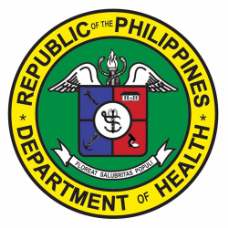 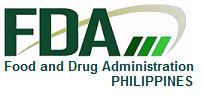 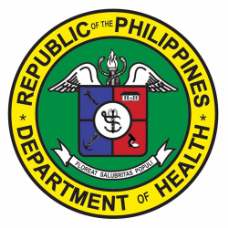 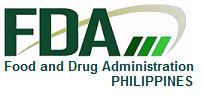 Product Name: ___________________________________		DTN: _________________________SELF-ASSESSMENT CHECKLIST FOR INITIAL / VARIATION OFACTIVE INGREDIENT REGISTRATION APPLICATIONSNote: For variation applications, please check only the applicable requirements.DOCUMENTARY REQUIREMENTSYESNORemarksFDA’s Use OnlyPart I. Administrative DocumentsFilled-Out Integrated Application Form with Signatures of Owner/ President/ General Manager and Authorized RepresentativeNotarized Declaration Annex IV of Integrated Application FormCopy of Valid License to OperateFor Imported  Household Pesticides OnlyCFS by a government authority*GMP Certificate* Manufacturing License or ISO Certificate*NOTE: * - Shall be duly authenticated and notarized by the Philippine embassyPayment of feePart II. Technical DocumentsChemical IdentityChemical Abstract Services NumberName of active ingredient (proposed or accepted by ISO and synonyms)Structural formulaChemical name (according to internationally agreed nomenclature, preferably IUPAC)Empirical formulaMolecular weightPhysical properties of the Active IngredientAppearance (physical state, color, odor)Melting/decomposition/boiling pointFlammability (if liquids- flash point; solids- a statement whether the product is flammable)pHSolubility in water and organic solventsSuspendibility/emulsifying characteristicsOctanol partition coefficientDensityHydrolysisPhotolysisAbsorption spectraKnown compatibility/incompatibility with other pesticide active ingredientThe minimum (and maximum) active ingredient content in g/kgIdentity and amount of isomers, impurities and other by-productsName and address of the manufacturer / sourceProcess of manufactureProduct SpecificationsCertificate of Analysis of the Finished Product•	Analytical test report of impurity profile and AI content•	Analytical test report of other specificationsSafety Data Sheet (SDS) of the formulated productIdentificationHazard identificationComposition and information of ingredientsFirst-aid measuresFire-fighting measuresAccidental release measuresHandling and storageExposure controls and personal protectionPhysical and chemical propertiesStability and reactivityToxicological informationEcological informationDisposal considerationsTransport informationRegulatory informationOther information Proof of Manufacturer’s Compliance to Good Manufacturing Practices (GMP)Labeling MaterialsChemical NameTrade Name Net contentBatch/Lot numberManufacturing dateRegistration numberBatch/Lot numberGHS pictogram, signal word, hazard statementColor band based on GHS Acute ToxicitySigns/symptoms of poisoningFirst aid treatment / Antidote informationMedical advice/Note to physicianAccidental spills adviceDirections for Use (Field of use, if applicable)Storage and disposalName, complete address and contact information of the marketing authorization holder (MAH)Contact information of the national/regional poison centerPackaging MaterialsSpecification of primary packageSpecification of secondary packagingSpecification of bulk package for transportSpecimen of actual sample and reference standardToxicity StudyAcute oral toxicityAcute dermal toxicityAcute inhalational toxicityPrimary skin corrosion/irritationSerious eye damage/irritationAllergy/sensitization testSub-chronic toxicityReproduction effects studiesTeratogenicity studiesNeurotoxicity studiesMutagenicity studiesCarcinogenicity testChronic (long term) toxicity in ratsHuman Exposure and Safety DataMedical data/Poisoning symptoms/AntidotePersonal protective equipmentOther precautionsEnvironmental DataVolatilityData on translocation of pesticides in soil and waterPrimary data on potential hazards (infectivity) to mammals (including humans)Primary data on potential toxicity to birds and non-targeted beneficial organismsPrimary data on aquatic toxicityPrimary data on phytotoxicity effectsPrimary data on treatment of effluents and methods of destruction or disposal--- To be filled out by CCRR Personnel ------ To be filled out by CCRR Personnel ------ To be filled out by CCRR Personnel ------ To be filled out by CCRR Personnel ---Evaluator:Signature:Position:Date:Decision:       Acceptance                Non-acceptanceRemarks: